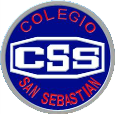 Colegio San SebastiánSantiago CentroDepto. de LenguajeProfesora Carolina Gálvez RojasLengua y Literatura 4° Medio PSUEvaluación Formativa 2Nombre: 					Fecha:				Puntaje:      /50pts.Instrucciones: Responde las siguientes preguntas, en base a los conceptos revisados y trabajados en las clases virtuales, a partir de la evaluación formativa. Es decir, los temas de: el conflicto, tipos de conflictos, temas de conflictos, relación entre los personajes y sus acciones, relación entre las acciones de los personajes y sus motivaciones, visión de mundo del narrador, tipos de narradores, creencias, estereotipos y prejuicios en la narrativa. Desarrolla tus respuestas en un documento WORD y envía al correo profecarolina.lenguajemedia@gmail.comExplica, en tus palabras y de forma general, cuál es la relación entre los tipos de personajes y sus acciones, y la relación entre las motivaciones de los personajes y sus acciones. Crea un ejemplo narrativo de una de estas 2 relaciones y especifica cuál usaste. (6pts.)Realiza un cuadro comparativo entre las creencias, los estereotipos y los prejuicios. Este debe tener: definición de cada concepto, 1 diferencia característica básica, 1 ejemplo para cada caso. (10pts.)¿Cómo puede relacionarse la visión de mundo con el ambiente narrativo? Explica, además, en qué consiste cada uno de estos conceptos y nombra los distintos tipos de ambientes revisados en clase. (6pts.) Explica por qué es fundamental el conflicto en la historia y cuáles son los elementos que lo componen. (8pts.)¿En qué se basan, en un principio, las motivaciones de los personajes? Nombra 3 tipos de motivaciones de personajes, según lo revisado, y crea un ejemplo breve para cada una de ellas. (4pts.)Explica de dónde proviene el término “personaje”, cuál fue su rol, tanto en el teatro como en la narrativa, y qué relación tienen estos con la realidad. (4pts.)Crea un mapa conceptual referente al conflicto narrativo. Este debe tener: definición de conflicto, los 2 grandes grupos en que puede dividirse, en qué consisten los tipos de conflictos pertenecientes a cada grupo, nombre del tipo de historia que se crea en base a cada tipo de conflicto. (12pts.)